Параметры программы Ревизор-СМАРТ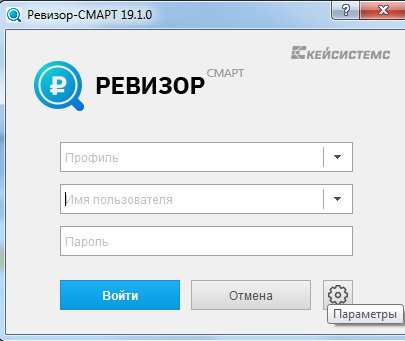 Нажимаем на «Параметры»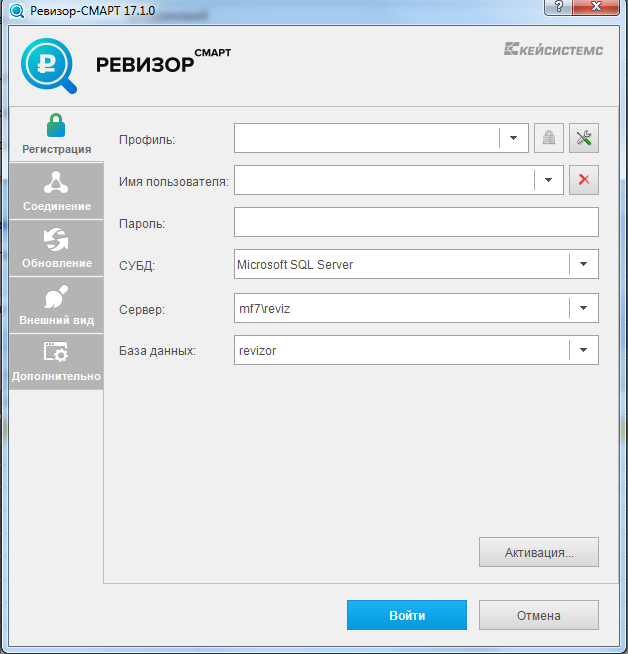  	Вкладка «Регистрация» - вводите ваши «Имя пользователя» и «Пароль»Сервер: mf7\revizБаза данных: revizor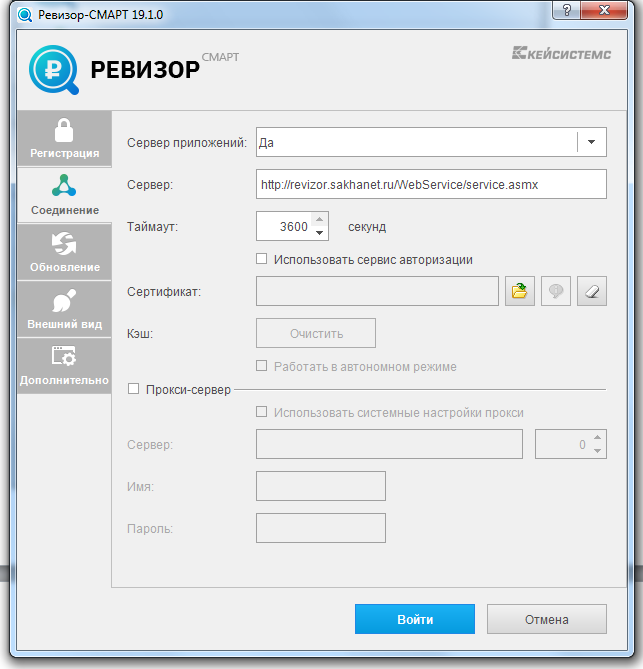 Вкладка «Соединение»Сервер приложений: ДаСервер: http://revizor.sakhanet.ru/WebService/service.asmx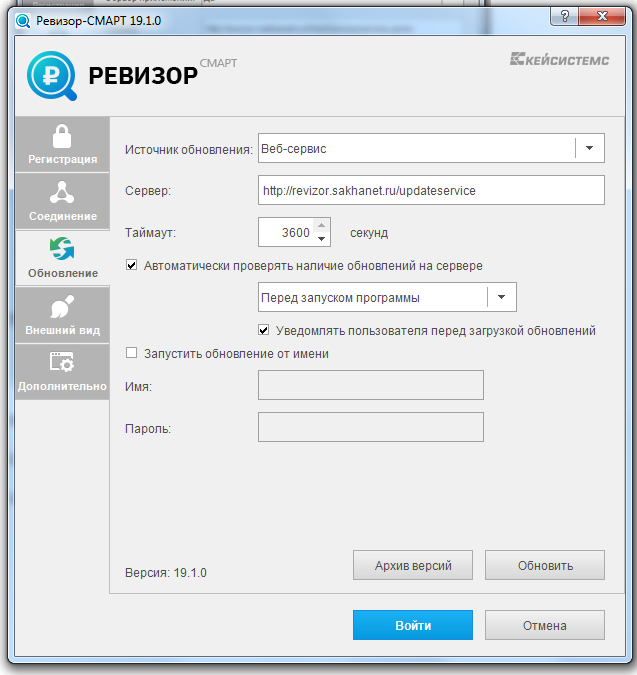 Вкладка «Обновление»Источник обновления: Веб-сервисСервер: http://revizor.sakhanet.ru/updateservice